F1741 完全自學！Go 語言 (Golang) 實戰聖經 初版勘誤／補充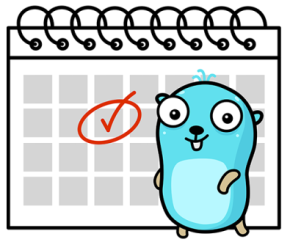 此外 Go 1.18 起支援泛型 (generics)，簡易教學請見官方文件：https://go.dev/doc/tutorial/generics頁數修正說明1-8範例程式 Example01.02 的 helloList 切片只有 4 個項目, 缺少 “Hello, world”, 這會使執行結果略有出入。至於可下載的範例程式則是正確的。1-42範例程式 Exercise01.13 的這一行t := &&time.Time{}在書上印出的結果為time : &time.Time{wall:0x0, ext:0, loc:(*time.Location)(nil)}這在 Go 1.16 版原本是成立的, 但在本書出版後問世的 Go 1.17 給 time.Time 結構增加 GoString 方法, 這改變了它用 fmt 套件搭配 # 符號印出時的行為。在 1.17 版下會得到如下結果 (和印出非指標 time.Time 變數是一樣的)：time.Date(1, time.January, 1, 0, 0, 0, 0, time.UTC)2-11在 switch 敘述的 case 區塊中使用 fallthrough 時, 其實不會檢查下一個 case 的條件, 而是會直接執行該區塊內容。例如：func main() {	day := time.Monday	switch day {	case time.Monday:		fmt.Println("星期一，猴子穿新衣")		fallthrough  // 順便執行下一個 case 的內容	case time.Tuesday:		fmt.Println("星期二，猴子肚子餓")	default:		fmt.Println("日期不正確")	}}會輸出星期一，猴子穿新衣星期二，猴子肚子餓    ← 沒有檢查條件, 直接執行這其實和在 C++ 的 case 區塊不使用 break; 時會連帶執行下一個 case 內容的行為是一樣的。若你希望程式能繼續檢查下一個條件, 那麼可使用 if...else if。3-4範例程式 Exercise03.01 迴圈部分修正如下：for _, v := range pwR {	if unicode.IsUpper(v) {		hasUpper = true	}	if unicode.IsLower(v) {		hasLower = true	}	if unicode.IsNumber(v) {		hasNumber = true	}	if unicode.IsPunct(v) || unicode.IsSymbol(v) {		hasSymbol = true	}}12-10範例程式 Exercise12.01 的 import 區少列了 "syscall" 套件 (實際下載的範例程式中有)。若你使用 VS Code 並有安裝 Go 延伸套件, 它應該會在存檔時被自動加入。17-3從 Go 1.17 起, 編譯標籤 (build tags) 也可以寫成如下形式：//go:build <標籤>這個新語法也改用了 Go 語言的 and/or 算符, 使其語法上更好懂。例如, 17-4 的範例// +build amd64,Darwin !386,windows可以改成//go:build (amd64 && Darwin) || (!386 && windows)Go 1.17 支援這兩種語法, 但會優先使用 //go:build。詳情可以參考以下連結：https://go.googlesource.com/proposal/+/master/design/draft-gobuild.md。